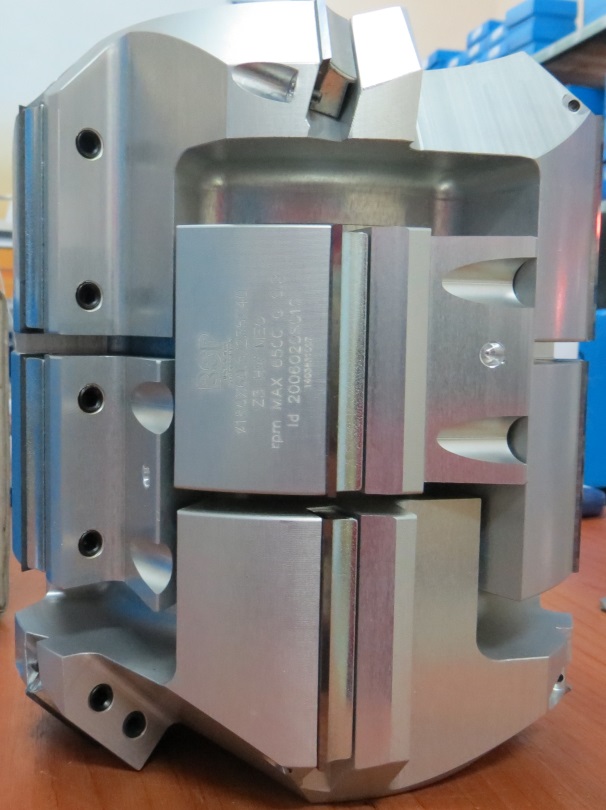 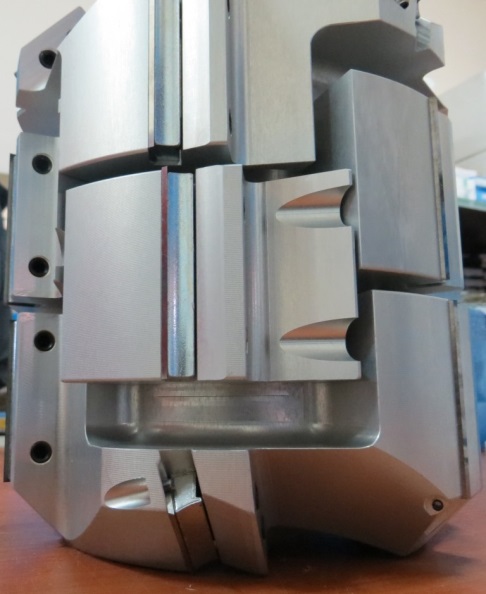 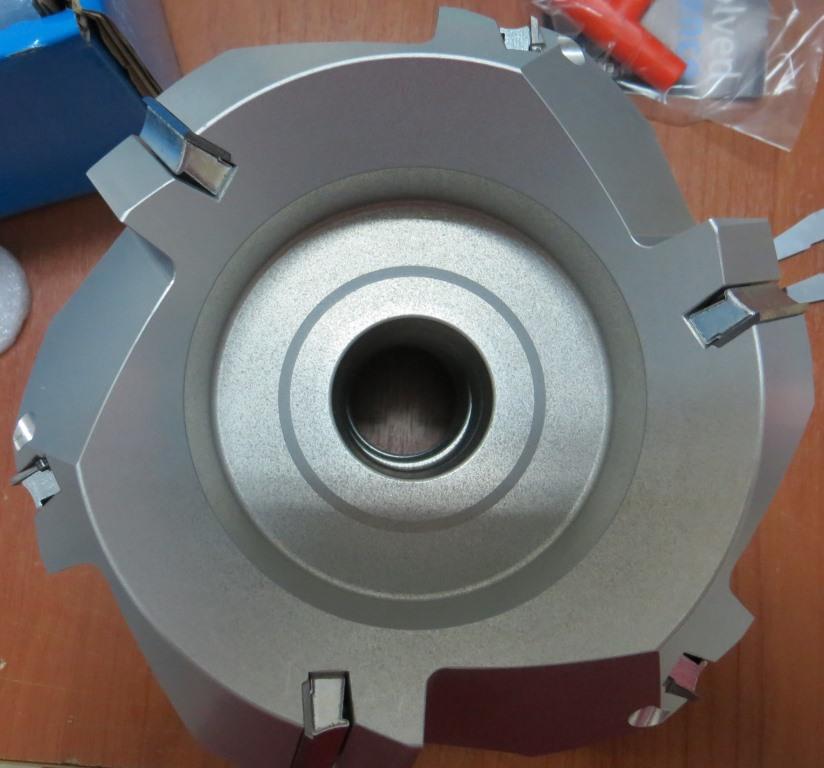 Код из 1САртикулНаименоваие/ Бренд/ПоставщикТехнические характеристикиГабаритыД*Ш*В,ммМасса,грМатериалМесто установки/Назначение   F00258852006020S019Фреза горизонтальная коническая D180 B142,43-275,25 d40 z=3+3 (BSP)D180 B142,43-275,25 d40 z=3+3 (BSP)8000металлЧашкозарезные станки/профилирование   F00258852006020S019D180 B142,43-275,25 d40 z=3+3 (BSP)8000металлЧашкозарезные станки/профилирование   F00258852006020S019   BSPD180 B142,43-275,25 d40 z=3+3 (BSP)8000металлЧашкозарезные станки/профилирование